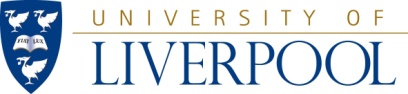 Please ensure you complete all parts of this formStudent ID Number _________________________  (e.g. 201321212, without this the application will not be valid, please check the number is in the correct format)

Title ____________________________________________ (e.g. Mr/Mrs/Ms/Miss/Dr)
                         Surname/family name___________________________________________________	 Forenames ____________________________________________________________ Date of Birth___________________________________________________________Current Correspondence address (Please include a postcode) _________________________________________________________________________________________________________________________________________________________________________________________________________Email address___________________________________________________________________	Name of degree programme and subject (eg PhD in Computer Science)_________________________________In which School (eg School of the Arts) ______________________________________________________Proposed Supervisor __________________________________________________
    	Proposed Start Date __________________________________________________   
                        
Applicant’s signature________________________	Date___________________
Please could you save all your documents using your name and student ID number.Please return this form with an academic CV and research proposal of no more than 500 words to scholarships@liverpool.ac.uk no later than 20th January 2024. Tick the box below to indicate you have included the documents.CV	Research Proposal 	Please ensure you complete all parts of this form correctly, failure to do so will render your application ineligible. Please ensure you have made an academic application to the University of Liverpool and have a valid student ID number on this form. Please ensure you have understood the terms of the award.The University of Liverpool holds information about everyone who applies for a scholarship at the University.  We use the information you provide on your scholarship application form together with the information contained in the supporting documentation only to administer and assess your scholarship application for a scholarship and to select successful applicants. 